ФЕДЕРАЛЬНОЕ АГЕНТСТВО ЖЕЛЕЗНОДОРОЖНОГО ТРАНСПОРТА Федеральное государственное бюджетное образовательное учреждение высшего образования«Петербургский государственный университет путей сообщения Императора Александра I»(ФГБОУ ВО ПГУПС)Кафедра «Строительство дорог транспортного комплекса»РАБОЧАЯ ПРОГРАММАдисциплины«ПРОМЫШЛЕННЫЙ ТРАНСПОРТ» (Б1.Б.53)для специальности 23.05.04 Эксплуатация железных дорогпо специализации«Магистральный транспорт» Форма обучения – очная, очно-заочная, заочнаяСанкт-Петербург2018ЛИСТ СОГЛАСОВАНИЙ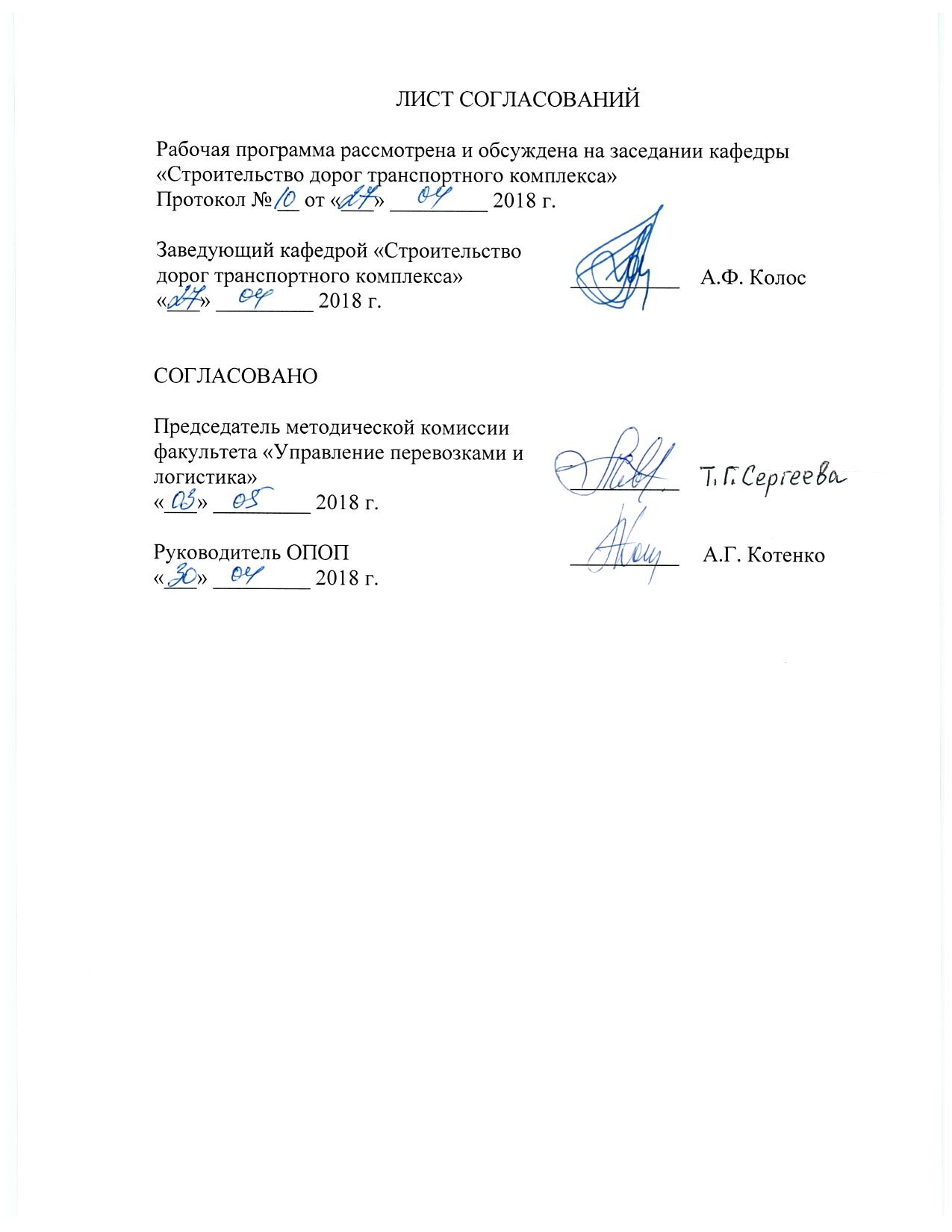 Рабочая программа рассмотрена и обсуждена на заседании кафедры «Строительство дорог транспортного комплекса»Протокол № __ от «___» _________ .1. Цели и задачи дисциплиныРабочая программа составлена в соответствии с ФГОС ВО, утвержденным «17» октября ., приказ № 1289 по специальности 25.05.04 «Эксплуатация железных дорог», по дисциплине «Промышленный транспорт».Целью изучения дисциплины «Промышленный транспорт» является получение обучающимися знаний о роли промышленного транспорта в единой транспортной системе страны, организации рационального взаимодействия видов транспорта, соблюдение правил безопасности движения и эксплуатации железнодорожного транспорта общего и необщего пользования и технологического.Для достижения поставленной цели решаются следующие задачи:рассмотрение вопросов разработки и внедрения рациональных транспортно – технологических схем доставки грузов на основе единых технологических процессов работы железнодорожных станций и узлов промышленных предприятий, а также путей необщего пользования;выбор и обоснование вида транспорта;разработка планов развития транспорта регионов, предприятия, систем организации движения;прогнозирование развития региональных транспортных систем.2. Перечень планируемых результатов обучения по дисциплине, соотнесенных с планируемыми результатами освоения основной профессиональной образовательной программыПланируемыми результатами обучения по дисциплине являются: приобретение знаний, умений, навыков.В результате освоения дисциплины обучающийся должен:ЗНАТЬ:основы разработки и внедрения единых технологических процессов работы железнодорожных станций и узлов, а также путей необщего пользования;основные виды промышленного транспорта и их влияние на развитие транспорта регионов, городов и предприятий;назначение промышленного транспорта и его влияние на развитие, и реконструкцию железнодорожных станций и узлов;структуру единой транспортной системы страны, роль и место в ней промышленного транспорта; структуру промышленных предприятий транспортоемких отраслей промышленности, основы технологии производственных процессов на них;особенности технических средств, устройств и сооружений промышленного транспорта.УМЕТЬ:разрабатывать и внедрять рациональные транспортно-технологические схемы доставки грузов на промышленные предприятия;проектировать объекты инфраструктуры железнодорожного транспорта с учетом особенностей промышленных предприятий;прогнозировать развитие региональных транспортных систем.ВЛАДЕТЬ:информацией о единой транспортной системе;информацией о генеральном плане и транспорте промышленных предприятий;информацией о направлениях решения транспортных задач с учетом экономических и экологических показателей.Приобретенные знания, умения, навыки и/или опыт деятельности, характеризующие формирование компетенций, осваиваемые в данной дисциплине, позволяют решать профессиональные задачи, приведенные в соответствующем перечне по видам профессиональной деятельности в п. 2.4 общей характеристики основной профессиональной образовательной программы (ОПОП).Изучение дисциплины направлено на формирование следующей профессиональной компетенции (ПК), соответствующей видам профессиональной деятельности, на которые ориентирована программа специалитета:проектная деятельность:способность к разработке проектов и внедрению современных логистических систем и технологий для транспортных, промышленных и торговых организаций, а также технологий интермодальных (мультимодальных) перевозок (ПК-23).Изучение дисциплины направлено на формирование следующей профессионально-специализированной компетенции (ПСК):способность к обеспечению взаимодействия перевозчиков грузов и операторов подвижного состава на железнодорожном транспорте, взаимодействию магистрального и промышленного транспорта (ПСК-1.5).Область профессиональной деятельности обучающихся, освоивших данную дисциплину, приведена в п. 2.1 общей характеристики ОПОП.Объекты профессиональной деятельности обучающихся, освоивших данную дисциплину, приведены в п. 2.2 общей характеристики ОПОП.3. Место дисциплины в структуре основной профессиональной образовательной программыДисциплина «Промышленный транспорт» (Б1.Б.53) относится к базовой части и является обязательной дисциплиной.4. Объем дисциплины и виды учебной работыДля очной формы обучения: Для очно-заочной формы обучения: Для заочной формы обучения: 5. Содержание и структура дисциплины5.1 Содержание дисциплины5.2 Разделы дисциплины и виды занятийдля очной формы обучения:для очно-заочной формы обучения:для заочной формы обучения:6. Перечень учебно-методического обеспечения для самостоятельной работы обучающихся по дисциплине7. Фонд оценочных средств для проведения текущего контроля успеваемости и промежуточной аттестации обучающихся по дисциплинеФонд оценочных средств по дисциплине является неотъемлемой частью рабочей программы и представлен отдельным документом, рассмотренным на заседании кафедры и утвержденным заведующим кафедрой.8. Перечень основной и дополнительной учебной литературы, нормативно-правовой документации и других изданий, необходимых для освоения дисциплины8.1 Перечень основной учебной литературы, необходимой для освоения дисциплиныПромышленный транспорт. Конспект лекций для студентов Заочного факультета.  Санкт-Петербург, ПГУПС , 2013 г., 60 с. Е.П. Дудкин, А.А. Ильин, О.Г. Параскевопуло.8.2 Перечень дополнительной учебной литературы, необходимой для освоения дисциплины1.	Е.П. Дудкин, Д.В. Козлов, М.В. Малахов, П.К. Рыбин. Грузовой подвижной состав магистрального и промышленного транспорта. Учебное пособие. Часть 2. Санкт-Петербург, ПГУПС , 2010 г., 69 с.2. Е.П. Дудкин, Д.В. Козлов, М.В. Малахов, О.А. Бардышев. Грузовой подвижной состав магистрального и промышленного транспорта. Учебное пособие. Часть 3. Санкт-Петербург, ПГУПС , 2010 г.3. Е.П. Дудкин, Д.В. Козлов, А.П. Никодимов. Грузовой подвижной состав магистрального и промышленного транспорта. Часть 1. Санкт-Петербург, ПГУПС , 2005 г., 81 с.4. Генеральный план и транспорт промышленных предприятий: учеб. пособие. Ч.1 / О.Г. Параскевопуло, Н.В. Левадная, В.А. Черняева, О.А. Медведева. – СПб.: Петербург. гос. ун-т путей сообщения, 2013. – 81 с.;5.  Генеральный план и транспорт промышленных предприятий: учеб. пособие. Ч.2 / О.Г. Параскевопуло, Н.В. Левадная, В.А. Черняева, О.А. Медведева. – СПб.: Петербург. гос. ун-т путей сообщения, 2015. – 127 с.8.3 Перечень нормативно-правовой документации, необходимой для освоения дисциплины1.	СП 18.13330.2011 «СНиП II-89-80* Генеральные планы промышленных предприятий»2.	СП 37.13330.2012 «СНиП 2.05.07-91* Промышленный транспорт» 3.	 СанПиН 4630-88*. (2002) Санитарные правила и нормы охраны поверхностных вод от загрязнения.4.	 ГОСТ 21.508-93 СПДС Правила выполнения рабочей документации генеральных планов предприятий, сооружений и жилищно-гражданских объектов.5.	ГОСТ 21.204-93 СПДС Условные графические обозначения и изображения элементов генеральных планов и сооружений транспорта.6. ГОСТ Р 21.1207-97 СПДС Условные графические обозначения и изображения на чертежах автомобильных дорог.8.4 Другие издания, необходимые для освоения дисциплины1. А.А. Ильин, И.Ю. Князев. Расчет дорожных одежд нежесткого типа. Методические указания. Санкт-Петербург, ПГУПС , 2007 г., 48 с.2.Е.П. Дудкин. Расчет основных параметров ленточных конвейеров. Методические указания. Санкт-Петербург, ПГУПС , 2007 г., 23 с. 3.Е.П. Дудкин, Н.В. Левадная. Расчет основных параметров грузовых подвесных канатных дорог. Методические указания.  Санкт-Петербург, ПГУПС , 2008 г., 19 с. 4. Б1.Б.53 «ПРОМЫШЛЕННЫЙ ТРАНСПОРТ» Методические рекомендации для практических занятий по специальности  23.05.04 «Эксплуатация железных дорог» по специализации «Магистральный транспорт» [электронный ресурс] режим доступа http://sdo.pgups.ru/  (для доступа к полнотекстовым документам требуется авторизация).5. Б1.Б.53 «ПРОМЫШЛЕННЫЙ ТРАНСПОРТ» Методические рекомендации по организации самостоятельной работы обучающихся по специальности  23.05.04 «Эксплуатация железных дорог» по специализации «Магистральный транспорт» [электронный ресурс] режим доступа http://sdo.pgups.ru/  (для доступа к полнотекстовым документам требуется авторизация).9. Перечень ресурсов информационно-телекоммуникационной сети «Интернет», необходимых для освоения дисциплиныЛичный кабинет обучающегося и электронная информационно-образовательная среда. [Электронный ресурс]. – Режим доступа: http://sdo.pgups.ru/  (для доступа к полнотекстовым документам требуется авторизация).Электронно-библиотечная система ЛАНЬ [Электронный ресурс]. Режим доступа: https://e.lanbook.com – Загл. с экрана.Электронная библиотека онлайн «Единое окно к образовательным ресурсам» [Электронный ресурс]. Режим доступа: http://window.edu.ru, свободный. – Загл с экрана.Электронная библиотечная система ibooks.ru [Электронный ресурс]. Режим доступа: http://ibooks.ru/ - Загл с экрана.10. Методические указания для обучающихся по освоению дисциплиныПорядок изучения дисциплины следующий:Освоение разделов дисциплины производится в порядке, приведенном в разделе 5 «Содержание и структура дисциплины». Обучающийся должен освоить все разделы дисциплины с помощью учебно-методического обеспечения, приведенного в разделах 6, 8 и 9 рабочей программы. Обучающийся должен представить материалы, необходимые для оценки знаний, умений, навыков, предусмотренные текущим контролем, характеризующие формирование компетенций при изучении дисциплины (см. фонд оценочных средств по дисциплине).По итогам текущего контроля по дисциплине, обучающийся должен пройти промежуточную аттестацию (см. фонд оценочных средств по дисциплине).11. Перечень информационных технологий, используемых при осуществлении образовательного процесса по дисциплине, включая перечень программного обеспечения и информационных справочных системПеречень информационных технологий, используемых при осуществлении образовательного процесса по дисциплине «Промышленный транспорт»:технические средства (персональные компьютеры, проектор, интерактивная доска);методы обучения с использованием информационных технологий (демонстрация мультимедийных материалов, компьютерный практикум);электронная информационно-образовательная среда Петербургского государственного университета путей сообщения Императора Александра I [Электронный ресурс]. Режим доступа:  http://sdo.pgups.ru; программное обеспечение (подлежит ежегодному обновлению):операционная система Windows;MS Office;MS Visio;Project Expert 7 Professional Trial.12. Описание материально-технической базы, необходимой для осуществления образовательного процесса по дисциплинеМатериально-техническая база, необходимая для осуществления образовательного процесса по дисциплине включает в свой состав специальные помещения:учебные аудитории для проведения занятий лекционного типа, занятий семинарского типа, курсового проектирования (выполнения курсовых работ), групповых и индивидуальных консультаций, текущего контроля и промежуточной аттестации, помещения для самостоятельной работы;помещения для хранения и профилактического обслуживания технических средств обучения. Специальные помещения укомплектовываются специализированной мебелью и техническими средствами обучения, служащими для представления учебной информации большой аудитории. В случае отсутствия в помещении стационарных средств предлагаются переносные комплекты оборудования для представления информации большой аудитории.Для проведения занятий лекционного типа предлагаются стационарные или переносные наборы демонстрационного оборудования и учебно-наглядных пособий, хранящиеся на электронных носителях и обеспечивающие тематические иллюстрации, соответствующие рабочим программам дисциплин.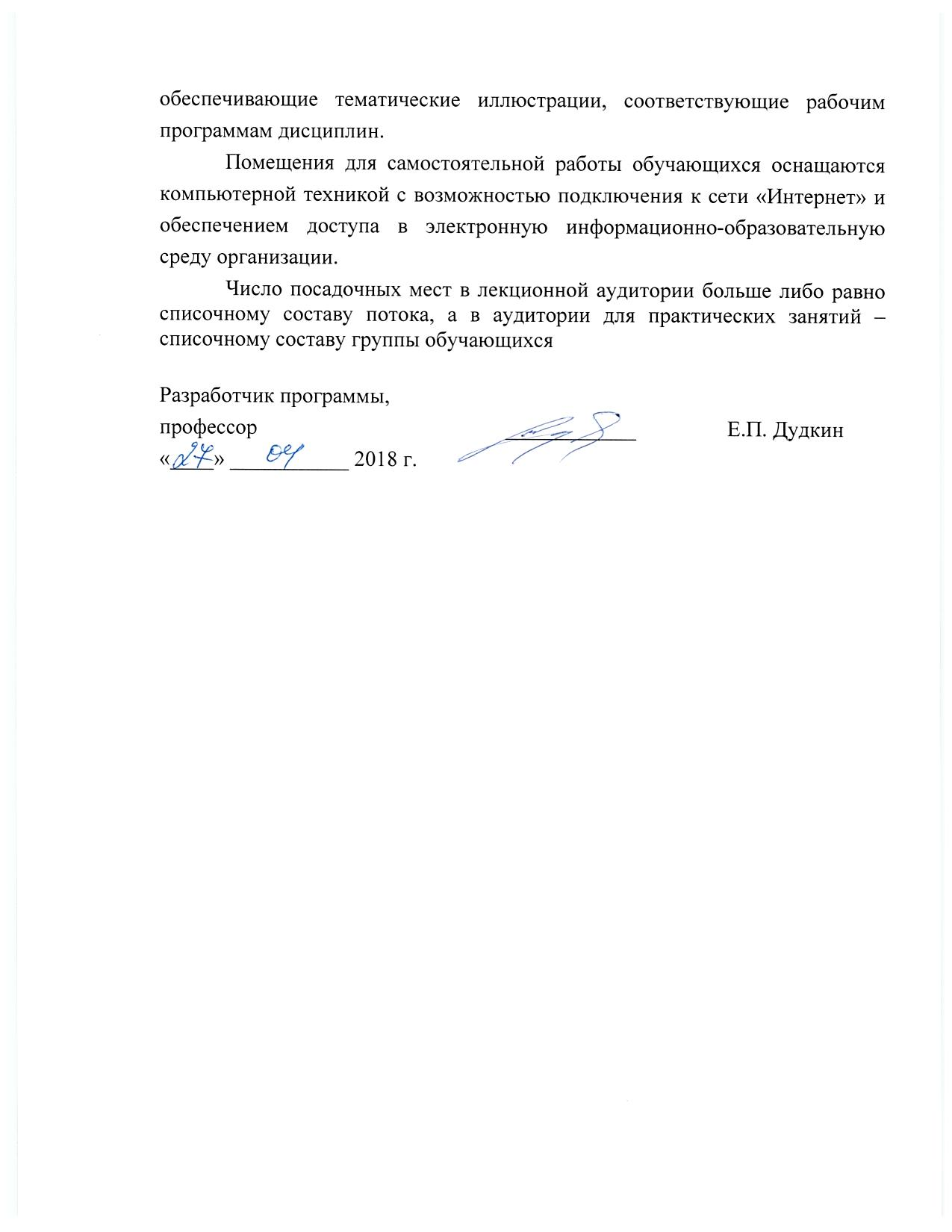 Помещения для самостоятельной работы обучающихся оснащаются компьютерной техникой с возможностью подключения к сети «Интернет» и обеспечением доступа в электронную информационно-образовательную среду организации.Число посадочных мест в лекционной аудитории больше либо равно списочному составу потока, а в аудитории для практических занятий – списочному составу группы обучающихсяЗаведующий кафедрой «Строительство дорог транспортного комплекса»__________А.Ф. Колос«___» _________ .СОГЛАСОВАНОПредседатель методической комиссии факультета «Управление перевозками и логистика»__________Л.А. Олейникова«___» _________ .Руководитель ОПОП__________А.Г. Котенко«___» _________ .Вид учебной работыВсего часовСеместрВид учебной работыВсего часов6Контактная работа (по видам учебных занятий)В том числе:лекции (Л)практические занятия (ПЗ)лабораторные работы (ЛР)321616321616Самостоятельная работа (СРС) (всего)3131Контроль99Форма контроля знанийЗЗОбщая трудоемкость: час / з.е.72/272/2Вид учебной работыВсего часовСеместрВид учебной работыВсего часов5Контактная работа (по видам учебных занятий)В том числе:лекции (Л)практические занятия (ПЗ)лабораторные работы (ЛР)321616321616Самостоятельная работа (СРС) (всего)3131Контроль99Форма контроля знанийЗЗОбщая трудоемкость: час / з.е.72/272/2Вид учебной работыВсего часовКурсВид учебной работыВсего часов4Контактная работа (по видам учебных занятий)В том числе:лекции (Л)практические занятия (ПЗ)лабораторные работы (ЛР)844844Самостоятельная работа (СРС) (всего)6060Контроль44Форма контроля знанийЗЗОбщая трудоемкость: час / з.е.72/272/2№ п/пНаименование раздела дисциплиныСодержание раздела1Роль и место промышленного транспорта в транспортной системе Российской ФедерацииПромышленные предприятия. Производственный процесс предприятия. Классификация предприятий по основному виду их деятельности. Понятие о промышленном транспорте. Классификация промышленного транспорта. Промышленный  транспорт в транспортной системе Российской Федерации. 2Универсальные виды промышленного транспортаХарактеристика транспортируемых грузов. Производительность транспортных машин. Факторы, определяющие выбор вида транспорта.Железнодорожный промышленный транспорт. Управление и организация работы. Подвижной состав промышленных железных дорог. Железнодорожный путь. Автомобильный промышленный транспорт.Подвижной состав автомобильного транспорта. Автомобильные дороги. 3Специальные виды промышленного транспортаКонвейерный транспорт. Классификация специальных видов промышленного транспорта. Устройство и основные системы конвейерного транспорта. Основы расчета ленточных конвейеров.Канатно-подвесные и монорельсовые дороги.Классификация, основные характеристики и элементы конструкции. Требования к проектированию. Трубопроводный транспорт.Гидро- и пневмотранспорт. Пневмоконтейнерный транспорт. Основные элементы и характеристики. 4Генеральный план промышленных предприятийНазначение генеральных планов и стадии проектирования.Понятие о генеральном плане. История возникновения и развития генеральных планов. Виды генеральных планов. Состав промышленных  предприятий. Последовательность проектирования генеральных планов. Разработка схемы генерального плана. Геодезическая основа для проектирования генпланов. Геологическая основа для проектирования генпланов. Размещение предприятия на местности№ п/пНаименование раздела дисциплиныЛПЗЛРСРС1Роль и место промышленного транспорта в транспортной системе Российской Федерации2--32Универсальные виды промышленного транспорта48-83Специальные виды промышленного транспорта64-104Генеральный план промышленных предприятий44-10ИтогоИтого1616-31№ п/пНаименование раздела дисциплиныЛПЗЛРСРС1Роль и место промышленного транспорта в транспортной системе Российской Федерации2--62Универсальные виды промышленного транспорта66-73Специальные виды промышленного транспорта68-94Генеральный план промышленных предприятий22-9ИтогоИтого1616-31№ п/пНаименование раздела дисциплиныЛПЗЛРСРС1Роль и место промышленного транспорта в транспортной системе Российской Федерации---102Универсальные виды промышленного транспорта22-153Специальные виды промышленного транспорта22-154Генеральный план промышленных предприятий--20ИтогоИтого44-60№п/пНаименование раздела дисциплиныПеречень учебно-методического обеспечения1Роль и место промышленного транспорта в транспортной системе Российской Федерации1.	Б1.Б.53 «ПРОМЫШЛЕННЫЙ ТРАНСПОРТ» Методические рекомендации для практических занятий по специальности 23.05.04 «Эксплуатация железных дорог» по специализации «Магистральный транспорт»   [электронный ресурс] режим доступа http://sdo.pgups.ru/  (для доступа к полнотекстовым документам требуется авторизация).2.	Б1.Б.53 «ПРОМЫШЛЕННЫЙ ТРАНСПОРТ» Методические рекомендации по организации самостоятельной работы обучающихся по специальности 23.05.04 «Эксплуатация железных дорог» по специализации «Магистральный транспорт»   [электронный ресурс] режим доступа http://sdo.pgups.ru/  (для доступа к полнотекстовым документам требуется авторизация).2Универсальные виды промышленного транспорта1.	Б1.Б.53 «ПРОМЫШЛЕННЫЙ ТРАНСПОРТ» Методические рекомендации для практических занятий по специальности 23.05.04 «Эксплуатация железных дорог» по специализации «Магистральный транспорт»   [электронный ресурс] режим доступа http://sdo.pgups.ru/  (для доступа к полнотекстовым документам требуется авторизация).2.	Б1.Б.53 «ПРОМЫШЛЕННЫЙ ТРАНСПОРТ» Методические рекомендации по организации самостоятельной работы обучающихся по специальности 23.05.04 «Эксплуатация железных дорог» по специализации «Магистральный транспорт»   [электронный ресурс] режим доступа http://sdo.pgups.ru/  (для доступа к полнотекстовым документам требуется авторизация).3Специальные виды промышленного транспорта1.	Б1.Б.53 «ПРОМЫШЛЕННЫЙ ТРАНСПОРТ» Методические рекомендации для практических занятий по специальности 23.05.04 «Эксплуатация железных дорог» по специализации «Магистральный транспорт»   [электронный ресурс] режим доступа http://sdo.pgups.ru/  (для доступа к полнотекстовым документам требуется авторизация).2.	Б1.Б.53 «ПРОМЫШЛЕННЫЙ ТРАНСПОРТ» Методические рекомендации по организации самостоятельной работы обучающихся по специальности 23.05.04 «Эксплуатация железных дорог» по специализации «Магистральный транспорт»   [электронный ресурс] режим доступа http://sdo.pgups.ru/  (для доступа к полнотекстовым документам требуется авторизация).4Генеральный план промышленных предприятий1.	Б1.Б.53 «ПРОМЫШЛЕННЫЙ ТРАНСПОРТ» Методические рекомендации для практических занятий по специальности 23.05.04 «Эксплуатация железных дорог» по специализации «Магистральный транспорт»   [электронный ресурс] режим доступа http://sdo.pgups.ru/  (для доступа к полнотекстовым документам требуется авторизация).2.	Б1.Б.53 «ПРОМЫШЛЕННЫЙ ТРАНСПОРТ» Методические рекомендации по организации самостоятельной работы обучающихся по специальности 23.05.04 «Эксплуатация железных дорог» по специализации «Магистральный транспорт»   [электронный ресурс] режим доступа http://sdo.pgups.ru/  (для доступа к полнотекстовым документам требуется авторизация).Разработчик программы, профессор____________Е.П. Дудкин «____» ___________ 2018 г.